令和4年12月（令和5年1月31日修正）（令和5年7月10日修正）長崎市＜提案審査に関する書類及び作成要領＞１　基本事項（１）作成上の留意点　　①記載内容全般本作成要領に枚数の指定があるものは、それに従うこと。記載のない様式については枚数を制限しないものとする。本作成要領に様式の指定があるものは、それに従うこと。字のポイントは10.5ポイント以上（図表や図面等を除く。）とする。　　②様式等使用する用紙は、表紙を含め、各指定様式を使用し、特に指定のない限りは、A4判縦長横書き片面とすること。各提出書類等に用いる言語は日本語、通貨は円、単位はSI単位とすること。　　③編集方法提出書類等の１項目が複数ページにわたるときは、右肩に番号を振ること。例）1／2（２）提出部数等「提案審査に関する書類」のうち、様式A-1、様式A-2、様式A-5については、正・副各1部、計2部を正・副毎に纏めて提出すること。様式A-3、様式A-4、様式A-4別表については、封筒に入れ密封し、封筒の表書には事業名、書類名、応募グループ名を表記の上、１部提出すること。「提案書（1．～7．）」と「提案書（9．～10．）」を、それぞれA4判縦長（A3判指定の様式は横折込）左綴じとし、正本1部、副本9部、合計10部を提出すること。それぞれのファイルの表紙に事業名、書類名、応募グループ名及び通し番号（正本分には1/10、副本分には2/10～10/10）を記載すること。また、各項目にインデックスを付けること。正本分の最後に、基礎審査項目チェックシート(M-1)を添付すること。なお、副本分（様式A-1～A-5は除く）については、表紙、提出書類に応募グループ名並びに代表企業、構成企業、協力企業の企業名を一切記載せず、参加表明書提出後に与える受付番号を表記すること。「提案書（8．）」と「提案書（11．）」をA3判横長左綴じとし、正本1部、副本9部、合計10部を提出すること。それぞれのファイルの表紙に事業名、書類名、応募グループ名及び通し番号（正本分には1/10、副本分には2/10～10/10）を記載すること。また、図面毎にインデックスを付けること。ただし、副本分については、表紙、提出書類に応募グループ名並びに代表企業、構成企業、協力企業の企業名を一切記載せず、参加表明書提出時に与える受付番号を表記すること。提案書提出時には、提出書類と同じ内容を保存したCD-Rを2枚提出すること。なお、当該CD-Rには、事業名、応募グループ名、保存されている書類名及び項目を明記すること。ただし、様式A-3、様式A-4、様式A-4別表は除く。＜提案審査に関する書類の構成　１／３＞＜提案審査に関する書類の構成　２／３＞＜提案審査に関する書類の構成　３／３＞２　提案審査に関する書類における記載内容の留意点各書類の表紙の左上に通し番号（正本分は1/10、副本分は2/10～10/10）を記載すること。提案に当たっては、内容及びその効果が分かりやすいように、具体的にイラスト等を使用するなどの工夫を施すこと。また、本様式の記載内容に関係して、他の様式、図面等により詳細な内容を示している場合は、その箇所を分かりやすく示すこと。各書類の右上所定の欄に、応募グループ名を記載すること。様式Ａ－１　令和　　年　　月　　日（あて先）長崎市長提案審査書類提出書「（仮称）長崎市南部学校給食センター整備運営事業」の応募に必要な書類を添付して提出します。なお、令和5年7月10日付で公表されました募集要項に定められた応募者に関する条件を満たしていること、並びに提出書類の記載事項及び添付書類について、事実と相違ないことを誓約します。様式Ａ－２応募グループ、協力企業の構成表●代表企業●構成企業●協力企業◆備考　記載欄が不足する場合は、本様式に準じて追加・作成してください。
様式Ａ－３　令和　　年　　月　　日（あて先）長崎市長価格提案書件　　名　（仮称）長崎市南部学校給食センター整備運営事業　　提案価格（消費税及び地方消費税相当額を除く。）　提案価格（消費税及び地方消費税相当額を含む。）　上記のとおり、「（仮称）長崎市南部学校給食センター整備運営事業募集要項等」（「事業契約書(案)」、「要求水準書及び添付書類」、「事業者選定基準」、「様式集」及び「基本協定書（案）」を含む。）の各条項を承諾の上、応募します。上記提案価格（消費税及び地方消費税相当額を含む。）をもって標記の事業を実施します。代表企業		　 所在地　	　	　 商号又は名称　　	　 役職・代表者名　　　　　　　　　				印◆備考 ・金額は、算用数字で記載し、頭書に￥の記号を付記すること。・金額の改ざん、又は訂正をしてはならない。様式Ａ－４　令和　　年　　月　　日価格提案内訳書件名：　（仮称）長崎市南部学校給食センター整備運営事業（単位：円）　　　　　備考　 １　提案の内容に基づき、事業期間中の総見積り額を記入すること。２　各金額には消費税等相当額を含めないこと。３　※1には、一時支払金を含む施設費の総額を記入すること。４　※2には、物価上昇を見込まず、合計額を記入すること。５　※3に記載する額が、価格提案書(様式A-3)に記入する提案価格（消費税及び地方消費税相当額を除く。）と一致すること。６　提案価格の区分は、事業契約約款（案）別紙4の表2によること。様式Ａ－４（別表）別表①　設計及び建設工事等業務のサービスの対価の内訳　　　　　　　　　　　　（単位：円）別表②　維持管理費の内訳　　　　　　　　　　　　　　　　　　　　　　　　（単位：円）別表③　運営費の内訳　　　　　　　　　　　　　　　　　　　　（単位：円）別表④　その他の費用の内訳　　　　　　　　　　　　　　　　　　　（単位：円） 様式Ａ－５　令和　　年　　月　　日（あて先）長崎市長要求水準書及び添付書類に関する確認書　令和5年7月10日に公表されました「（仮称）長崎市南部学校給食センター整備運営事業」の公募において提出する「提案審査に関する書類」は、「要求水準書及び添付書類」に規定された要求水準と同等又はそれ以上の水準であることを誓約します。「1. 事業計画全般に関する事項」表紙様式Ｂ－＊＊　【様式Ｎｏを記入して下さい】1. 事業計画全般に関する事項「2. 設計業務に関する事項」表紙様式Ｃ－＊＊　【様式Ｎｏを記入して下さい】2. 設計業務に関する事項「3. 建設・工事監理業務等に関する事項」表紙様式Ｄ－＊＊　【様式Ｎｏを記入して下さい】3. 建設・工事監理業務等に関する事項「4. 開業準備業務に関する事項」表紙様式Ｅ－＊＊　【様式Ｎｏを記入して下さい】4.開業準備業務に関する事項「５. 維持管理業務に関する事項」表紙様式F－＊＊　【様式Ｎｏを記入して下さい】5. 維持管理業務に関する事項「6. 運営業務に関する事項」表紙様式G－＊＊　【様式Ｎｏを記入して下さい】6. 運営業務に関する事項「7. 応募者独自の提案に関する事項」表紙様式H－＊＊　【様式Ｎｏを記入して下さい】7. 応募者独自の提案に関する事項市内業者への発注額の集計の考え方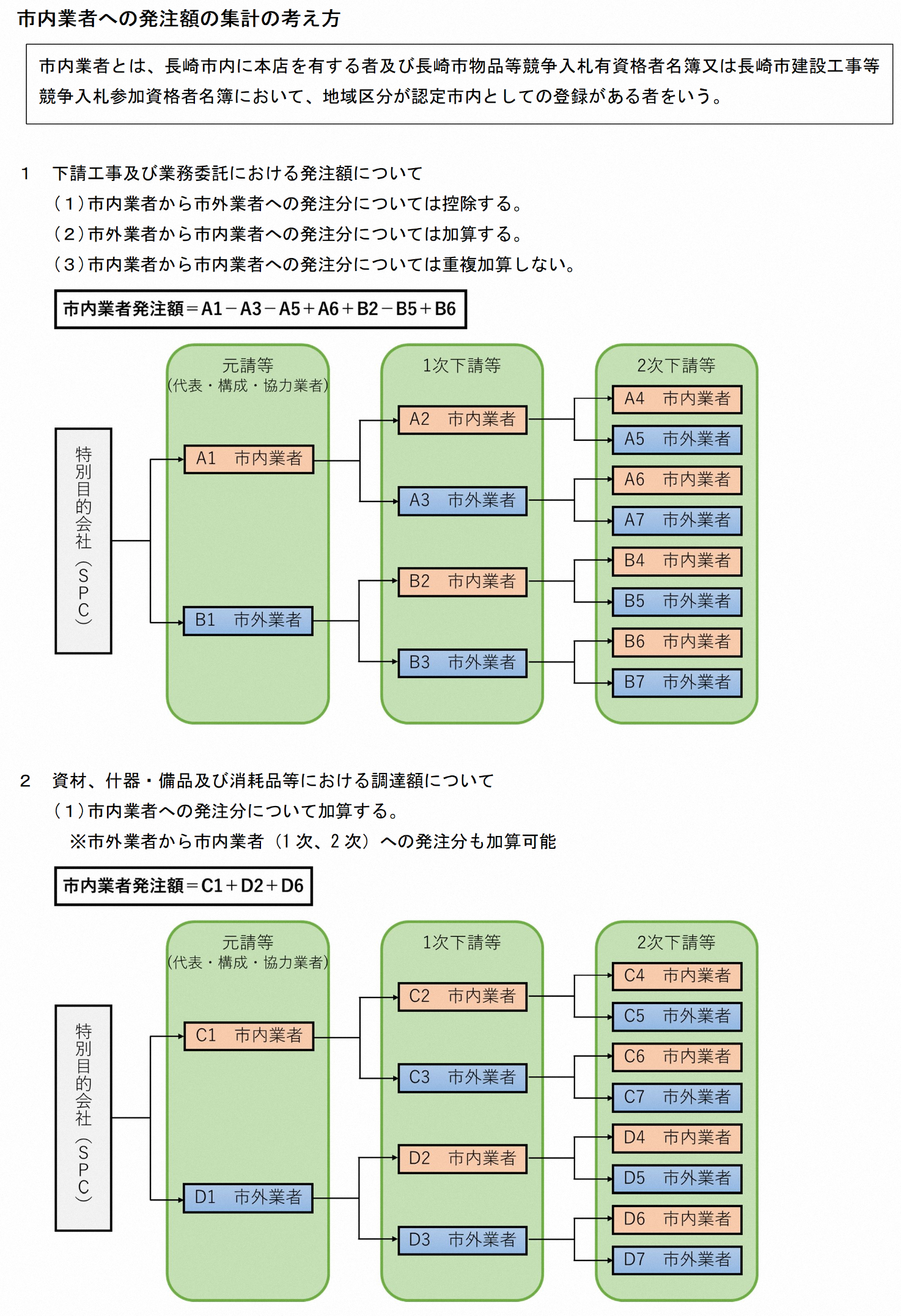 A3横で作成すること「8. 計画図面等提案書類」表紙様式I－＊＊　【様式Ｎｏを記入して下さい】8. 計画図面等提案書類「9. 事業収支等提案書類」表紙様式J－１１．資金調達の概要について表①：資金調達の概略　	　単位：円表②：外部借入等の借入条件の概略	　単位：円◆備考※１：	出資者分類は、①代表企業、②構成企業、③協力企業の区分を記載すること。※２：	出資形態において、普通・優先株式等の優先劣後構造を想定されている場合は、その分類を記載すること。※３：	株主による劣後ローン等の調達手法を用いる場合は、借入条件を表②に記載すること。※４：	調達割合は、資金需要額総額に対する割合を記載すること。※５：		外部借入における資金提供者については、関心表明書等を提出した金融機関等を必ず含むものとし、その写しを添付すること。また、これ以外に応募書類の提出時点で決定又は想定しているものについては、可能な範囲で記載すること。※６：		調達金利については、基準金利等及び利ざや（スプレッド）に区分し、小数点第3位まで、4位以下四捨五入で記入すること。基準金利等については、変動・固定等の別等についても記入すること。※７：	設計・建設期間と維持管理及び運営期間の調達条件が異なる場合には、各々の借入についてその条件を記載すること。※８：	金額は円単位で記入し、調達割合の算出に当たっては、小数点第1位まで、2位以下切り捨てること。２．割賦金利（提案金利）について（１）割賦金利について割賦金利：基準金利0.786%＋スプレッド 　　　　 ％ ＝ 　　　　 ％割賦金利は、元利均等払いを前提とし、基準金利と応募者の提案による利鞘（スプレッド）の合計とする。なお、提案提出時に使用する基準金利を0.786％とする。契約に際しての基準金利は，施設引渡日の金融機関の2営業日前の東京時間午前10時30分現在の東京スワップレート（TONA参照）・リフィニティブのコード”JPTSRTOA＝RFTB”に掲示されているTONAベース15年物（円/円）金利スワップレートとする。ただし、上記により基準金利がマイナスとなる場合には、基準金利を0%とする。（２）割賦金利の概説「10. 提案価格等提案書類」表紙「11. 事業スケジュール」表紙様式L－111. 事業スケジュール書類名分類項目様式Ｎｏ枚数制限用紙ｻｲｽﾞ提案審査に関する書類1.提案審査に関する書類提案審査書類提出書指定A-11A4提案審査に関する書類1.提案審査に関する書類応募グループ、協力企業の構成表指定A-2なしA4提案審査に関する書類1.提案審査に関する書類価格提案書指定A-31A4提案審査に関する書類1.提案審査に関する書類価格提案内訳書（別表含む）指定A-4なしA4提案審査に関する書類1.提案審査に関する書類要求水準書及び添付書類に関する確認書指定A-51A4提案書1. 事業計画全般に関する事項本事業の基本的な考え方についての提案共通B-11A4提案書1. 事業計画全般に関する事項資金・収支計画についての提案共通B-21A4提案書1. 事業計画全般に関する事項リスク管理についての提案共通B-31A4提案書1. 事業計画全般に関する事項ライフサイクルコストの縮減についての提案共通B-42A4提案書2. 設計業務に関する事項施設計画の考え方についての提案①全体配置・ゾーニング・諸室・動線等：2枚②仕上計画・ユニバーサルデザイン：1枚③学校給食センター（調理、見学エリア等）、外構（多目的広場を含む）等：3枚共通C-16A4提案書2. 設計業務に関する事項周辺環境、地球環境への配慮、臭気・騒音対策等についての提案①地域性・景観性への配慮②環境保全・環境負荷低減への配慮共通C-22A4提案書2. 設計業務に関する事項防災安全計画の考え方についての提案①安全性の確保②警備保安の充実共通C-32A4提案書3. 建設・工事監理業務等に関する事項建設業務全般に係る事項についての提案共通D-11A4提案書3. 建設・工事監理業務等に関する事項厨房機器等の調達・設置業務及び食缶等の調達業務に係る事項についての提案共通D-23A4提案書3. 建設・工事監理業務等に関する事項工事監理業務全般に係る事項についての提案共通D-32A4提案書4. 開業準備業務に関する事項円滑な供用開始に向けた開業準備業務に係る事項についての提案共通E-12A4書類名分類項目様式Ｎｏ枚数制限用紙ｻｲｽﾞ提案書5. 維持管理業務に関する事項維持管理業務全般に係る事項についての提案共通F-11A4提案書5. 維持管理業務に関する事項建築物保守管理業務に係る事項についての提案共通F-21A4提案書5. 維持管理業務に関する事項建築設備等保守管理業務に係る事項についての提案共通F-31A4提案書5. 維持管理業務に関する事項厨房機器等保守管理業務及び食缶等の更新業務に係る事項についての提案共通F-41A4提案書5. 維持管理業務に関する事項外構等維持管理業務及び環境衛生・清掃業務に係る事項についての提案共通F-51A4提案書5. 維持管理業務に関する事項警備保安業務に係る事項についての提案共通F-61A4提案書5. 維持管理業務に関する事項修繕業務に係る事項についての提案共通F-71A4提案書6. 運営業務に関する事項運営業務全般に係る事項についての提案①安全で安定的な運営のための工夫②食数変動に対する提案③周辺環境への配慮④緊急時の対応共通G-12A4提案書6. 運営業務に関する事項食材検収・保管業務に係る事項についての提案共通G-21A4提案書6. 運営業務に関する事項給食調理業務についての提案①調理体制②業務実施方針③食物アレルギー対応食の提供共通G-36A4提案書6. 運営業務に関する事項衛生管理業務に係る事項についての提案共通G-42A4提案書6. 運営業務に関する事項給食配送・回収業務に係る事項についての提案共通G-52A4提案書6. 運営業務に関する事項配送校での給食配膳業務に係る事項についての提案共通G-61A4提案書6. 運営業務に関する事項洗浄・残渣処理等業務に係る事項についての提案共通G-71A4提案書6. 運営業務に関する事項運営備品調達業務に係る事項についての提案共通G-81A4提案書6. 運営業務に関する事項献立作成支援業務、食育支援業務及び広報支援業務に係る事項についての提案共通G-92A4提案書7. 応募者独自の提案に関する事項本事業の趣旨に沿った内容で、設計、建設、工事監理、維持管理、運営業務以外の事業者独自のノウハウやアイディアについての提案共通H-12A4提案書7. 応募者独自の提案に関する事項地域経済・地域社会への貢献等についての提案施設整備（設計業務・建設・工事監理業務）に関する市内業者の参画や発注等の地域経済への貢献維持管理業務に関する市内業者の参画等の地域経済への貢献運営業務に関する市内雇用、市内業者の参画等の地域経済への貢献地域との交流・連携や地域振興などの地域社会への貢献共通H-24A4書類名分類項目様式Ｎｏ枚数制限用紙ｻｲｽﾞ提案書8. 計画図面等提案書類計画概要指定I-11A3提案書8. 計画図面等提案書類仕上表（外部及び内部）なしI-2適宜A3提案書8. 計画図面等提案書類配置計画図　　　　　（S=1/500）なしI-31A3提案書8. 計画図面等提案書類平面図（各階）　　　（S=1/200）なしI-4各階1枚A3提案書8. 計画図面等提案書類立面図（４面）　　　（S=1/200）なしI-52A3提案書8. 計画図面等提案書類断面図　　　　　　　（S=1/200）なしI-62A3提案書8. 計画図面等提案書類動線計画図なしI-72A3提案書8. 計画図面等提案書類外構計画図なしI-81A3提案書8. 計画図面等提案書類イメージスケッチ（外観及び内観）なしI-92A3提案書8. 計画図面等提案書類構造設計概要図なしI-102A3提案書8. 計画図面等提案書類電気設備系統図及び設計概要図なしI-112A3提案書8. 計画図面等提案書類給排水衛生設備系統図及び設計概要図なしI-122A3提案書8. 計画図面等提案書類空調換気設備系統図及び設計概要図なしI-132A3提案書8. 計画図面等提案書類仮設計画概要図なしI-142A3提案書8. 計画図面等提案書類厨房設備計画なしI-15適宜A3提案書8. 計画図面等提案書類厨房設備配置図なしI-162A3提案書8. 計画図面等提案書類食缶・什器備品等及び什器・備品等リスト指定I-17適宜A3提案書8. 計画図面等提案書類厨房機器等リスト指定I-18適宜A3提案書8. 計画図面等提案書類開業準備計画表なしI-191A3提案書8. 計画図面等提案書類給食配送計画表なしI-20適宜A3提案書9. 事業収支等提案書類資金調達計画書指定J -1適宜A4提案書9. 事業収支等提案書類資金収支計画表指定J -21A3提案書10. 提案価格等提案書類初期投資費見積書指定K -13A4提案書10. 提案価格等提案書類維持管理費及び運営費見積書（年次計画表）①維持管理費（年次計画表）②運営費（年次計画表）③その他費用（年次計画表）指定K -22A3提案書10. 提案価格等提案書類維持管理費及び運営費見積書（内訳表）①維持管理費②運営費③その他費用指定K -3適宜A4提案書11. 事業スケジュール事業スケジュール表なしL-11A3基礎審査項目チェックシート基礎審査項目チェックシート基礎審査項目チェックシート指定M-1適宜A4■代表企業■代表企業所在地商号又は名称役職・代表者名印  所在地 商号又は名称役職・代表者名担当者　氏　名　　　　所　属　　　　電　話　　　　　　　　　　　　FAX　　　　電子メール 所在地 商号又は名称役職・代表者名担当者　氏　名　　　　所　属　　　　電　話　　　　　　　　　　　　FAX　　　　電子メール 所在地 商号又は名称役職・代表者名担当者　氏　名　　　　所　属　　　　電　話　　　　　　　　　　　　FAX　　　　電子メール 所在地 商号又は名称役職・代表者名担当者　氏　名　　　　所　属　　　　電　話　　　　　　　　　　　　FAX　　　　電子メール 所在地 商号又は名称役職・代表者名担当者　氏　名　　　　所　属　　　　電　話　　　　　　　　　　　　FAX　　　　電子メール 所在地 商号又は名称役職・代表者名担当者　氏　名　　　　所　属　　　　電　話　　　　　　　　　　　　FAX　　　　電子メール 所在地 商号又は名称役職・代表者名担当者　氏　名　　　　所　属　　　　電　話　　　　　　　　　　　　FAX　　　　電子メール 所在地 商号又は名称役職・代表者名担当者　氏　名　　　　所　属　　　　電　話　　　　　　　　　　　　FAX　　　　電子メール 所在地 商号又は名称役職・代表者名担当者　氏　名　　　　所　属　　　　電　話　　　　　　　　　　　　FAX　　　　電子メール千百十億千百十万千百十円千百十億千百十万千百十円区　分区　分区　分実　額提案価格（１＋２）提案価格（１＋２）提案価格（１＋２）※3１．設計及び建設工事等業務のサービス対価１．設計及び建設工事等業務のサービス対価１．設計及び建設工事等業務のサービス対価①　施設費※1①　施設費※1②　割賦手数料（割賦金利：　　　％）②　割賦手数料（割賦金利：　　　％）２．維持管理及び運営業務のサービス対価※2２．維持管理及び運営業務のサービス対価※2２．維持管理及び運営業務のサービス対価※2①　維持管理費①　維持管理費②　運営費②　運営費固定費（四半期毎　　　　円）変動費（1食単価　　　　円）③　その他の費用③　その他の費用光熱水費その他の費用支払時期（請求年月）１割賦原価２消費税及び地方消費税相当額３割賦手数料（非課税）４税抜合計（=１＋３）５税込合計(=１＋２＋３)一時支払金令和８年９月令和８年１０月令和９年１月令和９年４月令和９年７月令和９年１０月令和１０年１月令和１０年４月令和１０年７月令和１０年１０月令和１１年１月令和１１年４月令和１１年７月令和１１年１０月令和１２年１月令和１２年４月令和１２年７月令和１２年１０月令和１３年１月令和１３年４月令和１３年７月令和１３年１０月令和１４年１月令和１４年４月令和１４年７月令和１４年１０月令和１５年１月令和１５年４月令和１５年７月令和１５年１０月令和１６年１月令和１６年４月令和１６年７月令和１６年１０月令和１７年１月令和１７年４月令和１７年７月令和１７年１０月令和１８年１月令和１８年４月令和１８年７月令和１８年１０月令和１９年１月令和１９年４月令和１９年７月令和１９年１０月令和２０年１月令和２０年４月令和２０年７月令和２０年１０月令和２１年１月令和２１年４月令和２１年７月令和２１年１０月令和２２年１月令和２２年４月令和２２年７月令和２２年１０月令和２３年１月令和２３年４月令和２３年７月令和２３年１０月事業期間合計支払時期１維持管理費２消費税及び地方消費税相当額３税込合計（=１＋２）令和８年１０月令和９年１月令和９年４月令和９年７月令和９年１０月令和１０年１月令和１０年４月令和１０年７月令和１０年１０月令和１１年１月令和１１年４月令和１１年７月令和１１年１０月令和１２年１月令和１２年４月令和１２年７月令和１２年１０月令和１３年１月令和１３年４月令和１３年７月令和１３年１０月令和１４年１月令和１４年４月令和１４年７月令和１４年１０月令和１５年１月令和１５年４月令和１５年７月令和１５年１０月令和１６年１月令和１６年４月令和１６年７月令和１６年１０月令和１７年１月令和１７年４月令和１７年７月令和１７年１０月令和１８年１月令和１８年４月令和１８年７月令和１８年１０月令和１９年１月令和１９年４月令和１９年７月令和１９年１０月令和２０年１月令和２０年４月令和２０年７月令和２０年１０月令和２１年１月令和２１年４月令和２１年７月令和２１年１０月令和２２年１月令和２２年４月令和２２年７月令和２２年１０月令和２３年１月令和２３年４月令和２３年７月令和２３年１０月事業期間合計支払時期 １　(固定費)運営費に対する固定費２ (固定費)消費税及び地方消費税相当額 ３(変動費)運営費に対する変動費４(変動費)消費税及び地方消費税相当額５税抜合計(固定１＋変動３）６税込合計(固定１＋２)＋(変動３＋４)令和８年１０月令和９年１月令和９年４月令和９年７月令和９年１０月令和１０年１月令和１０年４月令和１０年７月令和１０年１０月令和１１年１月令和１１年４月令和１１年７月令和１１年１０月令和１２年１月令和１２年４月令和１２年７月令和１２年１０月令和１３年１月令和１３年４月令和１３年７月令和１３年１０月令和１４年１月令和１４年４月令和１４年７月令和１４年１０月令和１５年１月令和１５年４月令和１５年７月令和１５年１０月令和１６年１月令和１６年４月令和１６年７月令和１６年１０月令和１７年１月令和１７年４月令和１７年７月令和１７年１０月令和１８年１月令和１８年４月令和１８年７月令和１８年１０月令和１９年１月令和１９年４月令和１９年７月令和１９年１０月令和２０年１月令和２０年４月令和２０年７月令和２０年１０月令和２１年１月令和２１年４月令和２１年７月令和２１年１０月令和２２年１月令和２２年４月令和２２年７月令和２２年１０月令和２３年１月令和２３年４月令和２３年７月令和２３年１０月事業期間合計支払時期１光熱水費２消費税及び地方消費税相当額３その他の費用４消費税及び地方消費税相当額５税抜合計（１＋３）６税込合計（=１+２＋３＋４）令和８年１０月令和９年１月令和９年４月令和９年７月令和９年１０月令和１０年１月令和１０年４月令和１０年７月令和１０年１０月令和１１年１月令和１１年４月令和１１年７月令和１１年１０月令和１２年１月令和１２年４月令和１２年７月令和１２年１０月令和１３年１月令和１３年４月令和１３年７月令和１３年１０月令和１４年１月令和１４年４月令和１４年７月令和１４年１０月令和１５年１月令和１５年４月令和１５年７月令和１５年１０月令和１６年１月令和１６年４月令和１６年７月令和１６年１０月令和１７年１月令和１７年４月令和１７年７月令和１７年１０月令和１８年１月令和１８年４月令和１８年７月令和１８年１０月令和１９年１月令和１９年４月令和１９年７月令和１９年１０月令和２０年１月令和２０年４月令和２０年７月令和２０年１０月令和２１年１月令和２１年４月令和２１年７月令和２１年１０月令和２２年１月令和２２年４月令和２２年７月令和２２年１０月令和２３年１月令和２３年４月令和２３年７月令和２３年１０月事業期間合計■代表企業■代表企業所在地商号又は名称役職・代表者名印【項目名を記載して下さい。】　例　本事業への基本的な考え方についての提案　　　　　●／●ページ【項目名を記載して下さい。】　　　　　　　　　　　　　　　　　　　　　　　　　　　●／●ページ【項目名を記載して下さい。】　　　　　　　　　　　　　　　　　　　　　　　　　　　●／●ページ【項目名を記載して下さい。】　　　　　　　　　　　　　　　　　　　　　　　　　　　●／●ページ【項目名を記載して下さい。】　　　　　　　　　　　　　　　　　　　　　　　　　　　●／●ページ【項目名を記載して下さい。】　　　　　　　　　　　　　　　　　　　　　　　　　　　●／●ページ【項目名を記載して下さい。】　　　　　　　　　　　　　　　　　　　　　　　　　　　●／●ページ次の項目については、以下の内容に留意して作成すること。■地域経済・地域社会への貢献についての提案・本事業における地域経済への貢献に関して、次項の「市内業者への発注額の集計の考え方」に基づき地域経済への貢献金額を下記の表に具体的に記載すること。・具体的な再委託若しくは下請けが決まっていない場合でも、計画として再委託若しくは下請けに発注する予定の業務があれば、遵守できる範囲で記載すること。・提案時点からの各市内企業への発注予定額の変更は認めるが、地域経済への貢献総額は必ず達成すること。（1）施設整備（設計業務、建設・工事監理業務）に関する地域経済への貢献金額（2）維持管理業務に関する地域経済への貢献金額（3）運営業務（開業準備業務を含む）に関する地域経済への貢献金額地域経済への貢献金額に係る点数化の方法評価点＝配点×当該業務に関する地域経済への貢献額　／ 当該業務に関する地域経済への最大貢献金額　※(1)・(2)・(3)の業務間で重複して貢献金額を計上することがないよう注意すること(二重計上不可)。【項目名を記載して下さい。】　　　　　　　　　　　　　　　　　　　　　　　　　　                                                                                                                                                                                                 　●／●ページ次の項目については、以下の内容に留意して作成すること。■開業準備計画表（様式I-19）・本市では自校調理場方式からセンター方式に切り替わることから円滑に開業準備を進める必要がある。　調理従事者等の雇用計画や、開業準備期間における調理・配送・配膳のリハーサルの実施時期や方法（残渣の減量化・資源化等を含む。）、訓練・研修等に関して具体的に提案すること。■給食配送計画表（様式I-20）・2時間以内の喫食を確実に達成できるよう、釜割り、車両台数、積載コンテナ数、給食センター・各配送校の出発・到着時間等を提案すること。また、配送体制・配膳体制（主に人数）についても確認できること。・配缶から配送校でのコンテナ積み下ろしまでの配送に係る各作業工程及び各作業工程にかかる時間（給食センターから配送校、配送校から配送校までの移動時間を含む）が確認できること。・調理後2 時間以内とは、加熱終了時から喫食を開始するまでの時間であり、汁物等の配缶開始時刻から給食開始時間の10 分後までの時刻とする。各配送校の給食開始時間は、要求水準書の「給食開始時間及び給食終了時間（令和5年5月1日現在）」を参照することとし、曜日によって給食開始時間が異なることに留意すること。資金調達計画書自己資金調達形態出資者名●●（株）▲▲（株）■■（株）合計自己資金資本金出資者分類代表企業構成企業協力企業－自己資金資本金出資形態－自己資金資本金出資金額自己資金資本金（調達割合）％％％％自己資金株主劣後ﾛｰﾝ融資金額自己資金株主劣後ﾛｰﾝ（調達割合）％％％％自己資金その他金額自己資金その他（調達割合）％％％％外部借入等調達形態資金調達先○○銀行△△銀行合計外部借入等優先ﾛｰﾝ融資金額外部借入等優先ﾛｰﾝ（調達割合）％％％％外部借入等社債等その他金額外部借入等社債等その他（調達割合）％％％％調達形態資金調達先調達額金利調達時期返済方法返済期間備考優先ﾛｰﾝ○○銀行△△銀行社債等その他株主劣後ﾛｰﾝ割賦金利の設定条件等についての説明を簡潔に記入してください。事業スケジュール